Общество с ограниченной ответственностью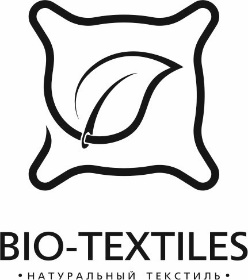 «БИО-ТЕКСТИЛЬ»Российская Федерация, 153012, г. Иваново, ул. Садовая, д. 36, оф. 9 ИНН 3702156710 КПП370201001  ОГРН11637020699025Ивановское отделение №8639 ПАО Сбербанка РС 40702810817000007078 КС 30101810000000000608 БИК 042406608 тел. 89106808543 эл.адрес kolomzina@gmail.com
УСЛОВИЯ СОТРУДНИЧЕСТВА01.01.2018 гУ НАС НЕТ СУММЫ МИНИМАЛЬНОЙ ЗАКУПКИ!!!!!!СКИДКИ:2% от 20 000р до 40 000р заказа4% от 50 000 до 100 000р заказаОПЛАТА: предоплатная система Расчётный счетКарта (скидка 3%) дополнительноДОСТАВКА:До Транспортных Компаний г. ИВАНОВО – бесплатноДо г. Москва заказы свыше 30 000р бесплатно до адресаДля других городов доставка осуществляется транспортной компанией за счет получателя. УСЛОВИЯ ПО ОТСРОЧКЕ ПЛАТЕЖА обсуждаются отдельно и после начала стабильной работы не менее 3 месяцев.

* Мы предлагаем интересное решение по дизайну для подушек с натуральными наполнителями.
*Высокое качество.
*Низкие цены. 
*Скидки от объема.С уважением, компания ООО БИО-ТЕКСТИЛЬ